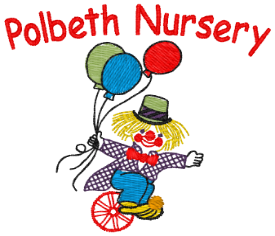        August 2020     	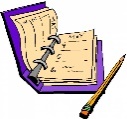 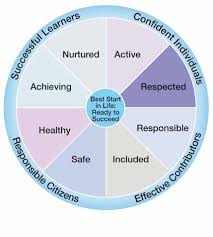 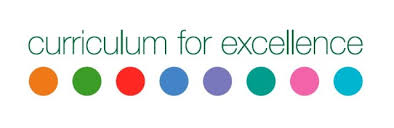 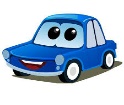 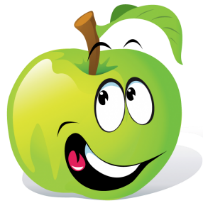 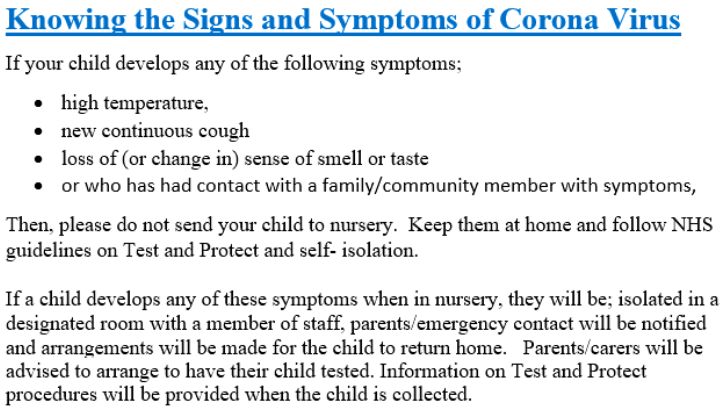 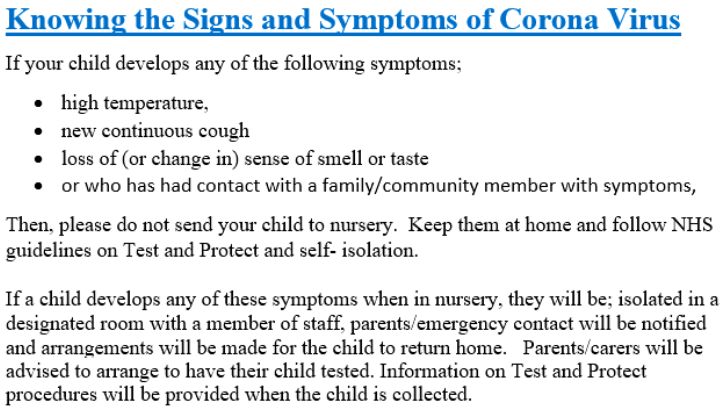 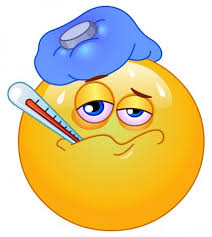 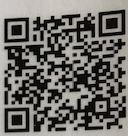 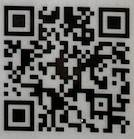 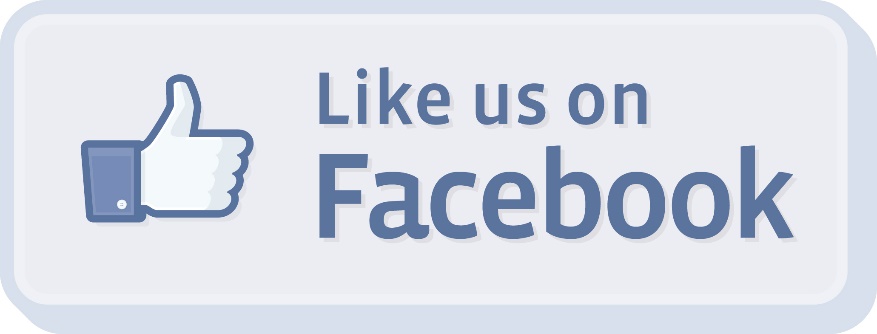 If you have any questions, staff are always happy to help. Thank you for all your supportThe Nursery Team